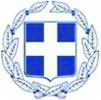 Σχολική κάρτα για covid 19Προσωπικά στοιχείαΣτοιχεία παιδιούΣτοιχεία self-testΗμερομηνία………………….. Ο/Η Δηλ…..Όνομα :Επώνυμο :Όνομα πατρός :Όνομα μητρός :Ημερομηνία Γέννησης :Όνομα :Επώνυμο :Όνομα πατρός :Όνομα μητρός :Ημερομηνία Γέννησης :AMKA :Ημερομηνία διεξαγωγής self-test :Αποτέλεσμα self-test :